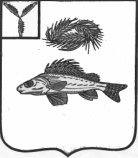  КОНТРОЛЬНО-СЧЕТНАЯ КОМИССИЯ ЕРШОВСКОГО МУНИЦИПАЛЬНОГО РАЙОНА САРАТОВСКОЙ ОБЛАСТИПРЕДСТАВЛЕНИЕ №5 от 30.12.2022г. Основание для проведения настоящего контрольного мероприятия: приказ контрольно-счетной комиссии Ершовского муниципального района от 13.13.2022г. №15-О, программа контрольного мероприятия от 13.12.2022г.   Цель проведения настоящего контрольного мероприятия: проверка отдельных вопросов финансово-хозяйственной деятельности  и аудит в сфере закупок в соответствии с программой контрольного мероприятия в Декабристском муниципальном образовании Ершовского муниципального района. Срок проведения настоящего контрольного мероприятия: с 13.12.2022 г. по 28.12.2022 г.В ходе проведенного контрольного мероприятия объем бюджетных средств муниципального образования, охваченный  проверкой, составляет 2733,7 тыс. руб.,  12416,5 тыс.руб. имущество, имущество казны 23055,0 тыс.руб.   Нарушений выявлено на общую сумму –  5018,8 тыс. руб.   На территории Декабристского МО имеются объекты недвижимого имущества, находящиеся в удовлетворительном состоянии (установлено при визуальном осмотре фото), при этом не принимается никаких мер по их восстановлению или вовлечению в хозяйственный оборот.   Также Декабристским МО не принимается никаких мер по обеспечению их сохранности, что приводит к потере эксплуатационных свойств зданий, может привести к не санкционированному разбору объектов недвижимости и как следствие к потере муниципального имущества.    Общая балансовая стоимость не используемого муниципального имущества составляет –  5018,8 тыс.руб.  Сплошной проверкой трудовых договоров и соглашений с работниками выявила нарушения. Заработная плата, согласно ст. 57 ТК РФ, является обязательным условием трудового договора и может быть изменена сторонами трудового договора как по соглашению сторон (ст. 72 ТК РФ), так и работодателем в одностороннем порядке в связи с изменением иных условий (ст. 74 ТК РФ). При этом всегда соглашение об изменении трудового договора оформляется только в письменном виде (ст. 72 ТК РФ). Таким образом, дополнительное соглашение к трудовому договору об изменении размера оклада необходимо оформлять каждый раз. Как и трудовой договор, соглашение об изменении размера оплаты труда составляется в двух экземплярах - по одному для работника и работодателя. 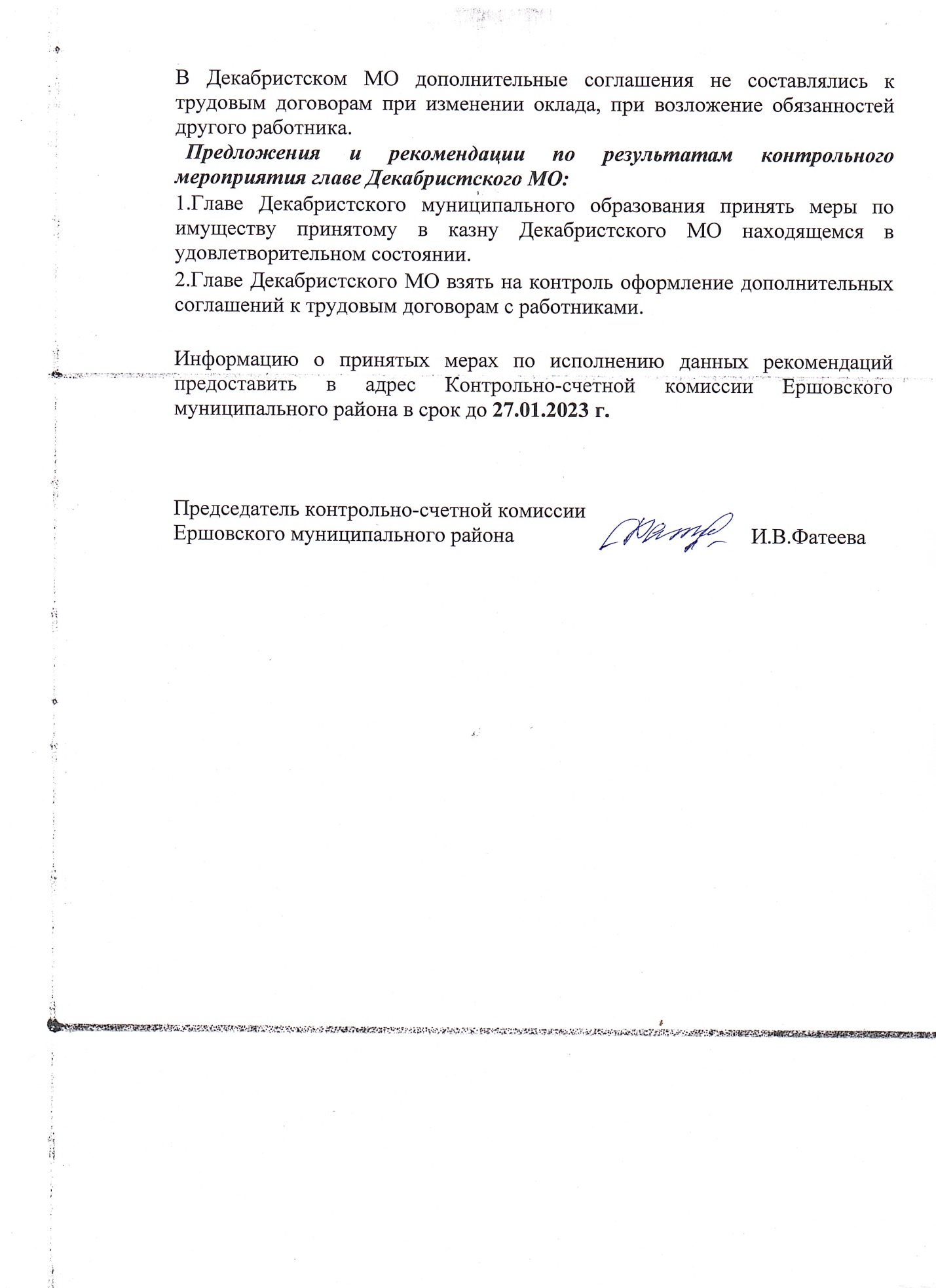 